勞動部列管傳統車銑床制度法規要求與輔導說明會一、說明會目的：鑑於勞動部職業安全衛生署(以下簡稱職安署)於公告於108.8.1起，參考ISO 23125:2015及ISO 16090-1:2017等標準，列管傳統車床、銑床機械設備，引起我國相關製造業者或輸入業者關切，為此職安署在相關公協會支持及工業局搭配下，設計相關輔導協助措施，期盼能協助相關業者順利因應此項列管產生的影響，因而辦理此說明會。本說明會特別針對傳統車床、銑床機械設備製造業、進口業者及報關業者，以及傳統車、銑床設備之使用者辦理，並配合後續輔導訪視小組臨廠實施新興產業及高風險產業所用機械設備器具種類型式與安全概況調查，歡迎業界踴躍報名。二、主辦單位：勞動部職業安全衛生署。三、承辦單位：財團法人金屬工業研究發展中心。四、時間、地點及報名網址：日期: 108年11月28日(星期四)地點: 臺中市西屯區臺灣大道3段540號6樓之2 (臺中市工業會會議室)報名網址: https://www.mirdc.org.tw/ProseminarView.aspx?Cond=6908六、報名方式：1.本說明會採網路報名，報名時間自即日起受理報名，開放名額60人，依報名順序額滿為止，請逕於報名網址報名。2.本說明會承辦單位人員姓名及聯絡電話：財團法人金屬工業研究發展中心驗證組 陳琪，(02)27013181 ext.607七、說明會議程表
八、說明會地點: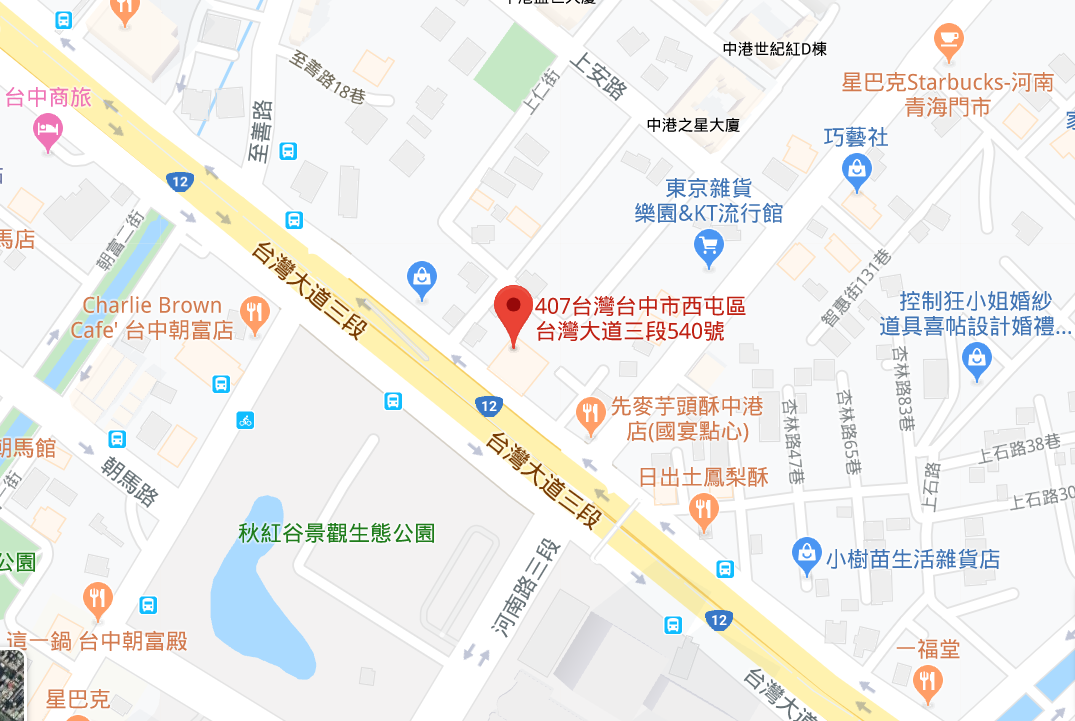 時間內容主講人13:30~14:00報到報到14:00~14:10長官致詞職安署代表14:10~14:20勞動部輔導措施說明MIRDC專家14:20~15:10機械設備器具安全資訊申請登錄說明MIRDC專家15:10~15:30休息休息15:30~16:30車銑床安全標準檢驗實務要求與產品資料準備說明MIRDC專家16:30~Q&AQ&A